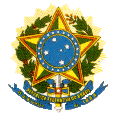 MINISTÉRIO DA ECONOMIASecretaria de Avaliação, Planejamento, Energia e LoteriaFormulário para o envio de contribuições para a Consulta Pública ME-SECAP nº 01/2019Consulta Pública ME-SECAP nº 01/2019Dados do colaboradorNome: Organização:E-mail:Telefone:Perguntas relacionadas à regulamentação das apostas esportivas de quota fixa.O participante poderá abordar apenas os temas de seu interesse. 1) Considerando-se as características intrínsecas às apostas esportivas de quota fixa, em meios físicos e virtuais, e as questões de viabilidade financeira da operação, entendem-se como adequadas as distribuições da arrecadação, previstas no artigo 30 da Lei nº 13.756, de 12 de dezembro de 2018? Qual seria a forma mais adequada da previsão legal para essa distribuição? Existe alguma jurisdição global com essa destinação? Justifique sua resposta.2) Quais são os meios existentes na operação das apostas esportivas de quota fixa que podem ser compartilhados com o órgão regulador no sentido de prover elementos robustos de fiscalização e controle? Exemplifique.3) Qual agência governamental ou órgão estatal de regulação de apostas esportivas de quota fixa pode servir como benchmark para a futura operação no Brasil? Justifique sua resposta.4) Quais são os processos mínimos de fiscalização, controle e acompanhamento do mercado? Como o mercado pode interagir com o governo? Existe alguma medida de alteração na legislação penal ou na regulamentação que posa ajudar a combater o jogo ilegal?5) O que viabilizaria o processo de maneira mais atrativa: concessão ou permissão? Se concessão, qual seria o número mínimo de empresas? Justifique sua resposta.6) Em sua avaliação, existem pontos na Lei nº 13.756, de 12 de dezembro de 2018, que necessitam de ajuste, melhoria ou correção? Qual a sugestão de alteração desse instrumento legal? Justifique sua resposta.7) Existem pontos que considera fundamental para constar da futura regulamentação das apostas esportivas de quota fixa? Qual seria o modelo de regulamentação ideal, considerando o ordenamento jurídico nacional? Comente e exemplifique.[Inserir número da pergunta e resposta relacionada]Informações adicionais[Caso seja necessário inserir aqui informações adicionais que auxiliem na análise da contribuição]